UNDERGRADUATE MODERN LANGUAGES - WELCOME WEEK TIMETABLE SEPTEMBER 2023(Please note this is a live document and may be subject to change.)Important Extras 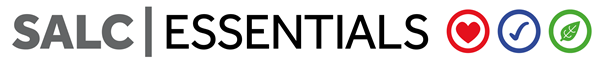 SALC Essentials is a series of online courses covering Health & Safety, Academic Malpractice Awareness and Wellbeing & DiversityThese mandatory courses form part of your induction. You need to ensure you complete these courses before Friday 27 October 2023. You can find these courses in your Blackboard homepage. Please note that you can only access these courses once you are fully registered (you can register online here).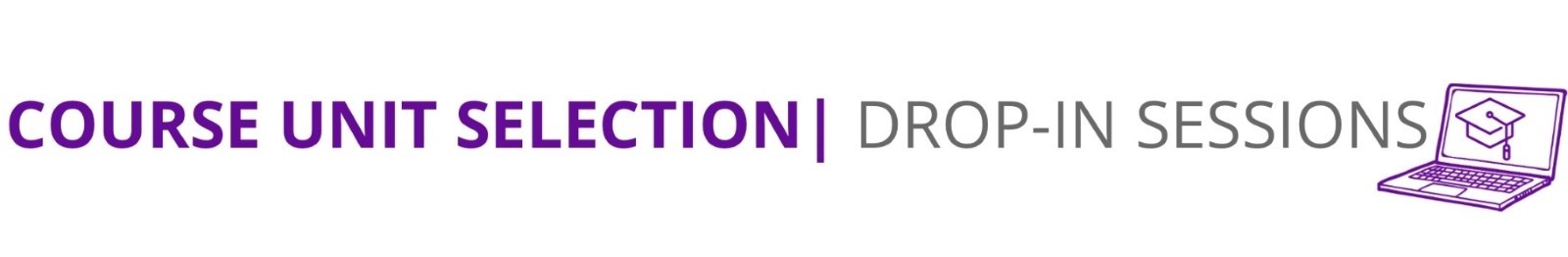 Course Unit Selection ‘Drop-ins’ will be held each day in the Student Hub (next to the Lime Café on the lower ground floor of the Samuel Alexander Building). If you have any questions about course unit selection, drop-in and talk to the team. For more information on course unit selection, please visit: https://www.studentsupport.manchester.ac.uk/study-support/course-unit-selection/ SUSTAINABILITY CHALLENGEThe Stellify Award is a prestigious extra-curricular award that you can earn throughout your time at Manchester. You’ll develop new skills, enhance your employability and make a valuable contribution to the world around you. Upon completion of the award, you will receive a certificate and your Higher Education Achievement Report (HEAR) will be updated to reflect your extra-curricular achievements.  Forming the core of the Stellify Award are the Ethical Grand Challenges. These interactive challenges allow you to explore the biggest global challenges - Sustainability (Yr 1), Social Justice (Year 2) and Workplace Ethics (Year 3+). You will be automatically enrolled in the Sustainability Challenge. Find the Sustainability Challenge in the “My Communities” section of Blackboard (if you can’t see the challenge, contact egc@manchester.ac.uk to request access). GETTING AROUND CAMPUSCampus mapInteractive campus mapDate/TimeEventVenueMonday 18 September09:00 – 10:00Welcome to Modern LanguagesAn introductory session where you will receive essential information relating to the Department of Modern Languages and Cultures.Video can be accessed here or on Blackboard:11:00 – 12:00Welcome to Chinese StudiesAn introductory session for students studying Chinese.Samuel Alexander Building, Classics Wing - Room A11212:00 – 13:00Welcome to Spanish, Portuguese and Latin American StudiesAn introductory session for all students studying Spanish and/or Portuguese.Simon Building – Theatre A15:00 – 16:00Welcome to French StudiesAn introductory session for students studying French.Simon Building - Theatre C16:00 – 18:00Chinese Language Placement TestPlacement test for students with prior knowledge of ChineseSamuel Alexander Building, Classics Wing – RoomA18Tuesday 19 September09:00 – 10:00Welcome to Arabic & Middle Eastern StudiesAn introductory session with your Programme Director for all students studying Arabic or Middle Eastern StudiesUniversity Place – Room 4.21410:00 – 11:00Welcome to Japanese StudiesAn introductory session for students studying Japanese.Roscoe Building - Room 2.310:00 – 11:00Welcome to Russian Studies An introductory session for students studying Russian.Samuel Alexander Building, Classics Wing - Room A20111:00 – 12:00Welcome to German StudiesDon’t miss this opportunity to meet the German Studies staff and find out more about the people who will be teaching you during your years in Manchester. You’ll also get a reminder of what to expect when teaching starts and the chance to ask questions about how things work.University Place – Room 6.20713:00 – 14:00 (new time!)Introduction to East Asian StudiesAn introductory session for students studying East Asian Studies.Mansfield Cooper Building - Room 2.1913:00 – 14:00Creative Activists project with Manchester Jewish Museum – info talk (Optional Event)Come and find out about the brilliant Creative Activists project, run by Manchester Jewish Museum. They are looking for people aged 18 - 25 who are seeking to create powerful acts of sharing and connection with local communities to join the group. Samuel Alexander Building – Room A713:00 – 14:30Meeting with Arabic & Middle Eastern Studies Staff and Social Meet the teaching staff of Arabic and Middle Eastern Studies and your fellow coursematesUniversity Place – Room 5.20514:00 – 15:00Chinese Studies Peer mentoring meetingMeet your Peer Mentors.Samuel Alexander Building, Classics Wing - Room A11214:00 – 15:00French Peer Mentoring MeetingMeet your Peer Mentors.Simon Building - Room 3.44A15:00 – 16:00Introduction to Italian StudiesAn introductory talk from the Programme Director for students studying Italian.Samuel Alexander Building, Room A21516:00 – 17:00Russian and Eastern European Studies Language Placement TestFor students who have studied Russian before but who do not have a standard British qualification (e.g., GCSE, A-Level, IB) and for students who speak Russian at home and/or have had schooling in a Russian-language school.Samuel Alexander Building, Classics Wing – Room A116Wednesday 20 September10:00 – 11:00Italian Studies Meet the Department and Q&AMeet all the staff in the Italian department, plus Q&A with the Programme Director.Mansfield Cooper Building - Room 2.0310:00 – 12:00Japanese Language Placement TestPlacement test for students with prior knowledge of Japanese. All students who want to register for JAPA51031 should attend this session.Mansfield Cooper Building - Room 4.0510:00 – 12:00Japanese Studies – HiraganaAn introduction to Japanese Script. All beginner students registered for JAPA51011 should attend this session.Samuel Alexander Building, Classics Wing - Room A20110:00 – 12:00Programme Director's Office Hour for Arabic & Middle Eastern Studies StudentsThe UGD office hour, is for the new students to ask questions/help/advice about any issues relating to the AMES programme.Samuel Alexander Building, Classics Wing – Room A20211:00 – 12:00Italian Studies Peer mentoring meetingMeet your Peer Mentors.Samue Alexander Building, Classics Wing – Room A21412:00 – 14:00Meeting for students of Arabic LanguageMeet the language teamUniversity Place – Room 4.21414:00 – 15:00Spanish - Meet an Academic (group 1 with Blanca González-Valencia)A chance to meet an Academic in the subject area. You will be contacted via email with the name of your allocated session and the location of this meeting before Wednesday 20th SeptemberVarious LocationsThursday 21 September09:00 – 10:00Welcome to Modern Language & Business Management(MLBM)Welcome talk can be found here:Video portal of The University of Manchester10:00 – 11:00Modern Language & Business Management (MLBM)Q&AA brief introduction and Q&A about the MLBM programme. Directed at MLBM 1st year students.Via Zoom - https://zoom.us/j/978780051210:00 – 11:00Introduction to Joint Hons Politics/Sociology/HCRI and Modern LanguagesAn introductory session for students studying Joint Hon-ours Politics/Sociology/HCRI and Modern Languages.Humanities Bridgeford Street Building – Room G3311:00 – 12:00Decoding Inequality: Discover the Digital HumanitiesDigital Humanities is available as a minor subject for single honours students to study as part of the Flexible Honours programme. Come along to this session to find out more.University Place - Room 4.21312:00 – 13:00Modern Language & Business Management (MLBM) Peer Mentoring MeetingIntroduction to the Peer Mentoring scheme for MLBM students.  Directed at MLBM 1st year students.Via Zoom:https://zoom.us/j/978780051213:00 – 14:00French - Meet an AcademicA chance to meet an Academic in the subject area. You will be contacted via email with the name of your allocated session and the location of this meeting by Wednesday 20th  SeptemberVarious Locations13:00 – 16:001hr slotsItalian - Meet an AcademicA chance to meet an Academic in the subject area. You will be contacted via email with the name of your allocated session and the location of this meeting by Wednesday 20th  SeptemberVarious Locations13:00 – 14:00Portuguese - Meet an AcademicA chance to meet an Academic in the subject area. You will be contacted via email with the name of your allocated session and the location of this meeting before Wednesday 20th  SeptemberVarious Locations13:00 – 14:00German - Meet an AcademicA chance to meet an Academic in the subject area. University Place 3.21314:00 – 16:001hr slotsSpanish - Meet an Academic (groups 2-6)A chance to meet an Academic in the subject area. You will be contacted via email with the name of your allocated session and the location of this meeting by Wednesday 20th SeptemberVarious Locations14:00 – 16:00Flexible Honours Course Unit Selection Drop-In(Optional Event)For more information, please visit: https://www.alc.manchester.ac.uk/study/undergraduate/flexible-honours/ Optional Online event Join Zoom Meetinghttps://zoom.us/j/98391539060Meeting ID: 983 9153 906016:00 – 17:00Chinese Studies SocialMeet and mingle with your course mates and teaching staff.Simon Building, Room 3.44B17:00 - 19:30Languages Welcome Social EventA great opportunity to network with people studying differentlanguages and get to know your Department. With themed canapes, wine, beer and soft drinks.Lime Café, Samuel Alexander BuildingFriday 22 September10:00 – 11:00German Peer Mentoring and German Society meetingRoscoe Building – Room 2.412:00 – 13:00Russian and Eastern European Studies SocialRoscoe Building – Room 1.01013:00 – 14:00Japanese Studies Peer Mentoring MeetingStopford Building, Theatre 413:00 - 14:00Meet the SALC Graduates(Optional Event)Tune in to have the chance to hear from graduates from the School of Arts, Languages and Cultures about their own Welcome Week experiences and how these first few days of university helped them to prepare for their careers. A recording of this event will be made available for you to view if you are unable to attend.  Optional Online eventJoin Zoom Meeting 
https://zoom.us/j/97113199663 Meeting ID: 971 1319 966314:00 – 15:00Japanese and East Asian Studies SocialUniversity Place – Room 2.220